দেশের ঈর্ষণীয় উন্নয়নকে সামগ্রিক উন্নয়নে রূপান্তরের লক্ষ্যে করণীয়!
............ড. আখতারুজ্জামান।অনেকদিন ধরে বহুমাত্রিক বিষয়ে সোশ্যাল মিডিয়াতে একটু আধটু লেখালেখি করে থাকি, ফলে দেশে বিদেশে আমার কিছু বিদ্গ্ধ পাঠক ও ভক্তকূল গড়ে উঠেছে। তেমনি এক শ্রদ্ধাভাজন পাঠক আমার অগ্রজ সহকর্মীর (কৃষিবিদ অশোক কুমার শর্মা, অবসরপ্রাপ্ত আঞ্চলিক বীজ প্রত্যয়ন অফিসার, বরিশাল বিভাগ) অনুরোধে এমন একটা জটিল বিষয়ে লেখা শুরু করলাম, তবে কতটা পাঠকনন্দিত হবে জানিনে, তবুও একটু চেষ্টা করছি মাত্র।সরকার আসে, সরকার যায়। কোন সরকারের শাসনামলে দেশের প্রভূত উন্নতি হয় আবার কোন সরকারের শাসনকালে সেটা সেভাবে হয়না। উন্নয়নের ধারাবাহিকতায় বর্তমান সরকারের শাসনামলে বহুধা ক্ষেত্রে দেশের ঈর্ষণীয় উন্নতি হয়েছে। উন্নতি হয়েছে রাষ্ট্রীয় পর্যায়ে, উন্নতি হয়েছে ব্যক্তি পর্যায়ে, অার্থিক সক্ষমতা বেড়েছে, তার সাথে পাল্লা দিয়ে বেড়েছে মানুষের ক্রয় ক্ষমতা।
এতদ্সত্বেও সামগ্রিক উন্নয়নের ক্ষেত্রে আমাদেরকে এখনো অনেকটা পথ পাড়ি দিতে হবে; নইলে উন্নয়নের পূর্ণ সফলতা আমরা পাবো না ।
দেশজ আর্থিক উন্নয়নের সাথে পাল্লা দিয়ে মানুষের মানবিক উন্নয়ন কিন্তু সেভাবে হয়নি। কখনো উন্নয়নের সূচক হয়েছে প্রশ্নবিদ্ধ! উন্নয়নের অনেক সহজ প্যারামিটারকে সঠিকভাবে কাজে লাগানো হচ্ছে না বা কাজে লাগানে যাচ্ছে না। এমনি আরো অনেক কিছু! অথচ উন্নয়নের সঠিক ক্ষেত্রগুলো সঠিকভাবে চিহ্নিত করে যথাযথ ভাবে কাজে লাগানো গেলে আমাদের সার্বিক উন্নয়ন দ্রুত স্থান করে নিতে পারে জাতীয় ও আন্তর্জাতিক অঙ্গনে।দিনবদলের অঙ্গীকার নিয়ে ক্ষমতায় আসীন বর্তমান সদাশয় সরকার তাদের ২য় মেয়াদ পূর্ণ করতে চলেছে। এ সময়ের মধ্যে সরকার দেশের আপামর জনসাধারণের জীবনমান উন্নয়নে বিদ্যুৎ, শিক্ষা, স্বাস্থ্য, কৃষি, যোগাযোগ, নারীর ক্ষমতায়ন, কর্মসংস্থান, আইসিটিসহ প্রতিটি খাতে যথাযথ কর্মপরিকল্পনার মাধ্যমে দেশের উন্নয়নকে গতিশীল করে যাচ্ছে।আসুন মোটাদাগে বর্তমান সরকারের বিশেষ বিশেষ উন্নয়ন সম্পর্কে কিছু মোদ্দাকথা জেনে নিই।কৃষিতে বিপ্লব: স্বাধীনতা অর্জনের সাড়ে চার দশক পরে দেশ আজ বহু ক্ষেত্রে বহুদুর এগিয়েছে। অনেক সেক্টরের মত ঈর্ষণীয় উন্নতি হয়েছে কৃষিতে। কৃষির এ উন্নতি অভাবনীয়!!!
ফলে খাদ্য ঘাটতির দেশ থেকে বাংলাদেশ আজ খাদ্যে স্বয়ম্ভরের দেশে পরিণত হয়েছে।
দেশ স্বাধীনের অব্যবহিত পরে এ দেশে আবাদযোগ্য জমি ছিল ১ কোটি ৮৫ লক্ষ হেক্টর এবং মোট খাদ্য উৎপাদন ছিল ৯৫ লক্ষ মেট্রিক টন। বর্তমানে সেই আবাদযোগ্য জমির পরিমাণ কমে দাঁড়িয়েছে ৮৫ লক্ষ হেক্টর অথচ দেশে এখন খাদ্যশস্য উৎপাদন হচ্ছে ৩ গুণেরও বেশি; ভুট্টাসহ এর পরিমাণ প্রায় ৪ কোটি মেট্রিক টন। ১৯৭১ সালে দেশের জনসংখ্যা ছিল সাড়ে ৭ কোটি আর বর্তমানে সেই সংখ্যা বেড়ে দাঁড়িয়েছে প্রায় সাড়ে ১৬ কোটিতে। আবার প্রতি বছর দেশে সংযোগ হচ্ছে ২৪ লক্ষ নতুন মুখ। তা সত্বেও আমাদের কৃষি কিন্তু মুখ থুবড়ে পড়েনি; মাথা উচুঁ করে সগৌরবে চলমান রয়েছে।
এখনো জিডিপির এক পঞ্চমাংশ আসে কৃষি থেকে। যেকোন সময়ের চেয়ে বর্তমান সরকারের শাসনামলে কৃষিতে সবচে বেশি উন্নতি হয়েছে। মূলত চারটি প্রধান কারণে কৃষি উৎপাদন বৃদ্ধি পেয়েছে: 
(১) অন্য যে কোনো সময়ের তুলনায় ফসল আবাদের জন্য কৃষক এখন বেশি পরিমাণ গুণগতমান সম্পন্ন ফসলের বীজ পাচ্ছে বিএিডিসি ও বেসরকারী বীজ উৎপাদকদের মাধ্যমে।
(২) অন্য যে কোনো সময়ের তুলনায় এ সময়কালে অনেক বেশি সংখ্যক ফল সবজির জাত উদ্ভিদ প্রজননবিদরা উদ্ভাবন করতে সক্ষম হয়েছেন। বর্তমান সরকারের আমলে বিভিন্ন ফসলের মোট ১৫০টির অধিক জাত উদ্ভাবন করা হয়েছে। 
(৩) সারের মূল্য হ্রাস ও দক্ষ ব্যবস্থাপনার কারণে আগের যে কোনো সময়ের তুলনায় কৃষক স্বল্প মূল্যে সুষম সার প্রয়োগ করার সুযোগ পেয়েছেন। ২০০৯ সালে মহাজোট সরকার দায়িত্ব গ্রহণ করার পর থেকে সরকার নন-ইউরিয়া সারের মূল্য তিনবার হ্রাস করেছে।
(৪) বেসরকারি বীজ আমদানিকে উৎসাহিত করায় দেশে ভুট্টা, সবজি, গোলআলু এবং পাট বীজ সরবরাহ বৃদ্ধি পেয়েছে।
মৎস্য ও প্রাণিসম্পদ সেক্টরে ব্যাপক উন্নয়ন হয়েছে যা সামগ্রিক কৃষি উন্নয়নের সহায়ক। প্রাণিসম্পদ উন্নয়নে বর্তমান মহাজোট সরকারের কার্যকর ব্যবস্থা গ্রহণের কারণে ২০০৭-০৮ সালের তুলনায় ২০১২-১৩ সালে দেশের দুধ, মাংস ও ডিম উৎপাদন যথাক্রমে শতকরা ৪৬, ৫৫ এবং ৪.২ ভাগ বৃদ্ধি পেয়েছে।
মৎস্য উৎপাদন বেড়েছে ২৫ শতাংশের বেশি; এই সেক্টর হতে বৈদেশিক মুদ্রা অর্জন ১ বিলিয়ন ডলার ছেড়েছে। ★ বিদ্যুৎ খাতের সফলতা: বর্তমান বিদ্যুৎ উৎপাদন ক্ষমতা ১৩,১৭৯ মেগাওয়াট (মার্চ ২০১৭); গ্রাহক সংখ্যা: ২ কোটি ৪৯ লক্ষ (জুন ২০১৭)। বিদ্যুৎ সুবিধা প্রাপ্ত জনগোষ্ঠী: ৮০%। অথচ ২০০৯ সালে বিদ্যুৎ প্ল্যান্টগুলোর বিদ্যুৎ উৎপাদন ক্ষমতা ছিল ৪৯৩১ মেগাওয়াট।★ শিক্ষা ক্ষেত্রে উন্নয়ন: বর্তমান সরকার তার ৮ বছরের শাসনকালে দেশের প্রায় ৯৬ শতাংশ শিশুকে প্রাথমিক শিক্ষায় শিক্ষিত করার সাফল্য দেখিয়েছে। নিরক্ষরতা দূরীকরণেও অর্জিত হয়েছে তাৎপর্যপূর্ণ সাফল্য। ৮ বছর আগে যেখানে প্রাথমিক স্তরে শিক্ষার্থী ভর্তির হার ছিল ৬১ শতাংশ, বর্তমানে সেখানে প্রাথমিক শিক্ষার্থীর সংখ্যা প্রায় শতভাগ। ★যোগাযোগ খাতে সফলতা: বর্তমান সরকার দেশের সার্বিক যোগাযোগ ব্যবস্থার উন্নয়নে কাজ করে যাচ্ছে। তিস্তা সেতু, বরিশালে আব্দুর রব সেরনিয়াবাত সেতু, শহীদ আহসান উল্লাহ মাস্টার উড়াল সেতু, শীতলক্ষ্যা নদীর ওপর সুলতানা কামাল সেতু, শাহ আমানত শাহ সেতু, শহীদ বুদ্ধিজীবী সেতু, বান্দরবানে রুমা ও থানচি সেতু, রংপুরে যমুনেশ্বরী সেতু নির্মাণ, রাজধানী ঢাকাতে অসংখ্য ফ্লাইওভার নির্মাণ এই সরকারের বড় সফলতা। এছাড়াও দেশের সর্বত্র যোগাযোগ ব্যবস্থা উন্নয়নের কাজ চলছে। সংযুক্ত হয়েছে বাংলাদেশ এশিয়ান হাইওয়ে নেটওয়ার্কের সঙ্গে। সর্বোপরি নিজস্ব অর্থায়নে পদ্মা সেতু তৈরির উদ্যোগ। দেশের দক্ষিণাঞ্চলের ২১ জেলার মানুষের আশা আকাঙ্খার মূর্ত প্রতীকের স্বপ্ন পদ্মা সেতু।★স্বাস্থ্য খাতে সফলতা:
স্বাস্থ্য খাতে ব্যয় বৃদ্ধির সঙ্গে সঙ্গে এর মান উন্নয়নেও জোর দিয়েছে সরকার। সংবিধানের মাধ্যমে এ দেশের মানুষের স্বাস্থ্য অধিকার নিশ্চিত করা হয়েছে। ১২৭৭৯ কমিউনিটি ক্লিনিক প্রতিষ্ঠা করা হয়েছে। হাসপাতালের সংখ্যা ১৬৮৩টি থেকে বেড়ে হয়েছে ২৫০১টি। ১৫টি শিশু বিকাশ কেন্দ্র স্থাাপন করা হয়েছে। শিশু মৃত্যু উল্লেখযোগ্য হারে হ্রাস করার কারণে এমডিজি পুরস্কার লাভ করে বাংলাদেশ।★ সরকারি কর্মচারীদের বেতন বৃদ্ধি: স্মরণকালের মধ্যে সবচে ভাল বেতন স্কেল প্রদান করা হয়েছে প্রজাতন্ত্রের কর্মে নিয়োজিত কর্মচারীদের। ২০১৫ সালে বাস্তবায়িত ৮ম জাতীয় বেতন স্কেলে গ্রেড ভিত্তিতে ১৪ লাখ সরকারি কর্মচারির ৯১-১০১ শতাংশ বেতন বৃদ্ধি করা হয়েছে।★ সমুদ্র সীমা জয়লাভ: আন্তর্জাতিক সমুদ্র আদালতে আবেদনের মাধ্যমে ভারত ও মায়ানমারের কাছ থেকে প্রাপ্য বিরাট জলরাশির ওপর কর্তৃত্ব স্থাপিত হয়েছে।★ছিটমহল সমস্যার সমাধান: ভারতের সঙ্গে ছিটমহল সমস্যা সমাধানের মাধ্যমে নতুন ৪৭ বর্গ কি.মি. এলাকা মূল ভূখণ্ডের সঙ্গে যুক্ত হয়েছে।★তথ্য প্রযুক্তি খাতের উন্নয়ন: আইসিটি সেক্টরে ব্যাপক উন্নয়ন হয়েছে। দেশে ইন্টারনেট ব্যবহারকারীর সংখ্যা ৬.৩০ কোটি ছাড়িয়েছে। আইসিটি খাত থেকে ডলার আয়ের সম্ভাবনা সৃষ্টি হয়েছে। বিশ্বের অন্যতম বৃহৎ জাতীয় তথ্য বাতায়ন প্রতিষ্ঠা হয়েছে। ★কর্মসংস্হান: এই সরকারের আমলে প্রায় ৭৫ লাখের অধিক বেকার লোকের কর্মসংস্থানের সুযোগ করে দেয়া হয়েছে। ★ ব্যংক রিজার্ভ বৃদ্ধি: বাংলাদেশের ব্যাংক রিজার্ভ ২৯ কোটি বিলিয়ন ছাড়িয়েছে। যা রেকর্ড সৃষ্টি করেছে।★জঙ্গি দমনে সফলতা: জঙ্গি দমনে বিশেষ সফলতা লাভ করেছে।★ যুদ্ধাপরাধীদের বিচার সম্পন্ন: বহুবছর পরে যুদ্ধাপরাধীদের বিচারের মাধ্যমে জাতি কলঙ্কমুক্ত হয়েছে।★ এমডিজি অর্জনে সফলতা: বাংলাদেশ জাতিসংঘের ভাষাতেই এমডিজির লক্ষ্য অর্জনে অনুসরণীয় সাফল্য দেখিয়েছে৷ এজন্যে বাংলাদেশকে জাতিসংঘ এমডিজির ‘রোল মডেল' হিসেবে আখ্যায়িত করেছে। মিলেনিয়াম ডেভেলপমেন্ট গোল (এমডিজি) বা সহস্রাব্দের উন্নয়ন লক্ষ্যমাত্রা অর্জনের সময় শেষ হয়েছে গত ২০১৫ সালে। 
এসব উন্নয়নের স্বীকৃতিস্বরূপ ‘চ্যাম্পিয়নস অব দ্য আর্থ’ ‘সাউথ-সাউথ এওয়ার্ড’ ইত্যাদি পুরস্কার লাভ করেছেন আমাদের মাননীয় প্রধানমন্ত্রী জননেত্রী শেখ হাসিনা।২০১৬ সালে থেকে শুরু হয়েছে ১৫ বছর মেয়াদি (২০৩০ সাল পর্যন্ত) টেকসই উন্নয়ন লক্ষ্যমাত্রা (সাসটেনেবল ডেভেলপমেন্ট গোল বা এসডিজি)৷ এমডিজির আটটির বিপরীতে এসডিজিতে পূরণ করতে হবে মোট ১৭টি লক্ষ্যমাত্রা৷ এসডিজি অর্জনে বাংলাদেশ যথেষ্ট গুরুত্ব সহকারে কাজ করে যাচ্ছে। এ লক্ষ্যে সরকার তথ্য প্রযুক্তিকে ব্যবহার করে, সময় খরচ ও ভ্রমণ সাশ্রয় করে কীভাবে সাধারণ মানুষের ওয়ান স্টপ(One Stop) বা নন স্টপ(Non Stop) সেবা প্রদান করা যায় সে লক্ষ্যে চালু করেছে, “সরকারি কর্মসম্পাদন ব্যবস্থাপনা পদ্ধতি(Government Performance Management System)”। যার অন্যতম লক্ষ্য হলো তথ্য প্রযুক্তির সহায়তা নিয়ে উদ্ভাবনী পদ্ধতি প্রনয়নের মাধ্যমে সরকারি সেবা জনবান্ধব ও সহজলভ্য করা। সরকারের প্রশাসন যন্ত্র সহ সমগ্র ন্যাশন বিলডিং বিভাগকে এই কাজে সম্পৃক্ত হয়ে স্ব স্ব অবস্থান থেকে কাজ করে যাচ্ছে।এ সবই দেশ জাতি ও সাধারণ মানুষের জন্য ভাল খবর! এখন দেখি কোন্ কোন্ উন্নয়ন অনুসঙ্গের ক্ষেত্রে আমরা পিছিয়ে আছি।★ মানবিক মূল্যবোধ ও নৈতিকতার অবক্ষয়:
দেশের সার্বিক উন্নয়নের সাথে সাথে মানবিক মূল্যবোধ কোথায় যেন হারিয়ে যাচ্ছে। ফলভারে বৃক্ষের নুয়ে পড়ার কথা থাকলেও সেটা হচ্ছে বিপরিতার্থক! ব্যক্তির আর্থিক উন্নতি হলেও সেইসাথে সমন্বিতভাবে তাঁর কর্ম কথা আচরণ বিচরণ নীতি নৈতিকতা ও আদর্শ যেন উল্টোদিকে ধাবিত হচ্ছে সেজন্য আমাদের সমাজ আজ আদর্শ সমাজ থেকে দুরে চলে যাচ্ছে। তাই অন্যায় অবিচার অত্যাচার অনাচার অনাসৃষ্টি অপকর্মেররম রাহুগ্রাস থেকে সেভাবে পরিত্রাণ পাচ্ছি না। ★শিক্ষার গুণগত মান প্রশ্নবিদ্ধ হচ্ছে: শিক্ষিতের হার বেড়েছে, ঝরে পড়া শিক্ষার্থীর সংখ্যা বেড়েছে ; বিদ্যালয়মুখীতা বেড়েছে তা সত্বেও কিন্তু উচ্চ শিক্ষা প্রতিষ্ঠানে ভর্তির ক্ষেত্রে শিক্ষার গুণগত মান প্রশ্নবিদ্ধ হচ্ছে।★ যোগ্য ব্যক্তির অবমূল্যায়ন: 
সঠিক মূল্যায়নের অভাবে সরকারের প্রশাসন যন্ত্র ও ন্যাশন বিল্ডিং বিভাগে যোগ্য কর্মকর্তার যথাযথ প্রতিস্থাপন কখনো কখনো বিঘ্নিত হতে দেখা যায়, যা উন্নয়নের অন্তরায় হিসেবে কাজ করে।★ সরকারি চাকুরিগত বৈষম্য:
সরকারি চাকুরিতে সুযোগ সুবিধা ও পদোন্নতির ক্ষেত্রে এক সেক্টর থেকে অন্য সেক্টরের মধ্যে বৈষম্য লক্ষণীয়!★পরমতসহিষ্ণুতার অভাব:
সমাজের সকল স্তরে পরমতসহিষ্ণুতা, উদারতা কর্পুরের মত উবে যাচ্ছে ফলে কেউ কারুর প্রশংসা করতে বড্ড কষ্ট পায়; আত্মসমালোচনা নয় পরসমালোচনায় বিভোর থাকি আমরা। যেটা জাতি হিসেবে আমাদের জন্যে সুখকর কোন খবর নয়!★ অর্থ ও ক্ষমতার দাম্ভিকতা:
ক্ষমতা ও অর্থের দাম্ভিকতায় এক শ্রেণির মানুষ অশান্ত ও বেপরোয়া হয়ে উঠছে; যেটিও সামগ্রিক উন্নয়নের প্যারামিটারকে বাঁধাগ্রস্থ করে যাচ্ছে!★ সুবিধাভোগী চাকুরিজীবীদের বুদ্ধিবৃত্তিক শঠতা:
সরকারি চাকুরিজীবীদের মধ্যকার একটা স্বার্থান্বেষী মহল সরকারের ভাল কর্মকে কখনো ম্লান করার জন্য অথবা সরকারকে চাপে রেখে স্বীয় স্বার্থ সিদ্ধির জন্যে কূটকৌশলে শঠতার আশ্রয় নিয়ে থাকে। যা সরকারের উন্নয়নের জন্যে অন্তরায়!!আমরা উন্নয়ন চাই; চাই টেকসই ও লাগসই উন্নয়ন; চাই সামগ্রিক উন্নয়ন; মানবিকতা, উৎকর্ষতা ও উদারতার উন্নয়ন চাই।
শুধু অর্থনৈতিক উন্নয়ন সার্বিক উন্নয়নের মাপকাঠি হতে পারে না। উন্নয়ন কে আমরা তখনই পরিপূর্ণ উন্নয়ন বলতে পারি যখন উন্নয়নের সকল অনুসঙ্গ গুলো সমন্বিতভাবে এগিয়ে যায়। কিন্তু সেসব ক্ষেত্রে আমরা বোধহয় অনেকখানি পিছিয়ে আছি।
একটা দেশের সামগ্রিক উন্নয়নের জন্যে সরকারের সদ্বিচ্ছা জরুরী কিন্তু সেটার সাথে সাথে সরকারের সকল সহযোগি কম্পোনেন্ট যদি ঠিকমত কাজ না করে তাহলে টেকসই উন্নয়ন কখনো সম্ভব নয়। আবার ব্যক্তির মানবিক উন্নয়ন আর নৈতিকতার উৎকর্ষ সাধনও আমাদের সামগ্রিক উন্নয়নের পরিপূরক! তাই বন্ধুরা আসুন আমরা যে যার অবস্থান থেকে সরকারকে সঠিক ও কার্যকরি পরামর্শ দেই, আমাদের উন্নয়নের অগ্রযাত্রাকে সামগ্রিক উন্নয়নের পথে নিয়ে যাই। তৎসহ আমরা আমাদের মানসিক ও আত্মিক উন্নয়নের জন্যে নিজেরা তৎপর হই। পরিশেষে সরকার প্রধান সহ সরকারের নীতি নির্ধারকদের কাছে এই অধমের কতিপয় বিনম্র নিবেদন:(★) টেকসই, লাগসই এবং সামগ্রিক দেশজ উন্নয়নের জন্যে মন্ত্রণালয় ভিত্তিক একটা উন্নয়ন উপদেষ্টা ফোরাম গঠন করা, যা প্রকৃত মেধা ও কারিগরী জ্ঞান সম্পন্ন সজ্জ্বন ও বিজ্ঞজনের সমন্বয়ে গঠিত হবে, রাজনৈতিক বা কোন বিশেষ গোষ্ঠীর প্রাধান্যের বিবেচনায় নয়।
ইতিহাসের ঠিকুজী আমাদের জানান দেয় ১৪ বছর বয়স থেকে একটানা অর্ধ শতাব্দী পর্যন্ত অত্যন্ত দক্ষতা ও সফলতার সাথে মুগল সাম্রাজ্য শাসন করে পৃথিবীখ্যাত হয়েছিলেন নিরক্ষর সম্রাট আকবর শুধুমাত্র তাঁর বিশেষজ্ঞ প্যানেল নবরত্নের সঠিক দিকনির্দেশনার জোরে! তাহলে আমরা কেন পারবো না!! (★) জাতীয় সমস্যা ও চাকুরিজীবীদের যেসব সমস্যা সমাধানের সাথে তেমন কোন আর্থিক সংশ্লেষ নেই, সেসব সমস্যা ত্বরিত সমাধানের ব্যবস্থাকরণ;(★) মন্ত্রী থেকে শুরু করে সরকারের সকল স্তরে সৎ যোগ্য ও দক্ষ মানুষের পদায়ন নিশ্চিতকরন;(★) কৃষি জমি রক্ষার কর্মকৌশল প্রনয়ন;(★) কৃষিপণ্যের ন্যয্য মূল্য নিশ্চিতের ব্যবস্থাকরণ;(★) জাতীয় শুদ্ধাচার কৌশলের সঠিক প্রয়োগ নিশ্চিতকরণের ব্যবস্থা গ্রহণ;(★) বিচার বিভাগীয় সমস্যা, দুর্নীতি দমন, জনমানুষের চিন্তা ও বিবেকের স্বাধীনতা নিশ্চিতকরণ, রাজনৈতিক সমস্যা, বিপথগামী দলীয় নেতা কর্মীদের শাসনের জন্যে রাজনৈতিক ভাবে পরিশীলিত ব্যবস্থাগ্রহণ করা; কারণ সরকারি চাকুরে হিসেবে এ ব্যাপারে পরামর্শ দেয়া আমার আইনী সীমার সুস্পষ্ট লঙ্ঘন, তাই এ ব্যাপারে বিনম্র ক্ষমা চাইছি।উপসংহারে, সোভিয়েত সায়েন্স ফিকশন লেখক আলেক্সান্দর বেলিয়ায়েভ রচিত হৈটি টৈটি গল্পের মূলসুরের আলোকপাত করে লেখাটি শেষ করবো। গল্পটি আমি অনেক আগে শুনেছিলাম আমার অগ্রজ সহকর্মী, শ্রদ্ধাভাজন দাদা অশোক কুমার শর্মার কাছ থেকে।
গল্পের লেখক ল্যাবে গবেষণা করে ফ্রাঙ্কেনস্টাইন রূপী এক যন্ত্রমানব তৈরি করলেন। যে যন্ত্রমানব পড়ালেখা করে বিশাল জ্ঞানার্জন করলো। শেষে এতটাই জ্ঞানী হলো যে, সবশেষে এসে চিন্তা করলো তার এখন বাদবাকি জ্ঞান অন্বেষণ করতে হলে তার মনিবের মস্তিষ্কের নিউরন ব্যবহার করতে হবে, তাই যন্ত্রমানব এবার মনিবকে খুন করতে উদ্যোত হলো। শেষতক হাতের চেলাকাঠ দিয়ে লেখক মনিব, যন্ত্রমানবের কৃত্রিম মাথা বিচ্ছিন্ন করে কোনমত শেষ রক্ষা পায়। এখানে মনিব লেখক, যন্ত্রমানবকে সব জ্ঞানের সাথে মানবিক জ্ঞান দিতে ভুলে গিয়েছিলেন। মানবিক জ্ঞান থাকলে যন্ত্রমানব মনিবের উপরে এমন চড়াও হতে পারতো না। আমরাও দেশ ও ব্যক্তির উন্নয়ন চাই, তা যেন মানবিকতা বিচ্ছিন্ন হৈটি টৈটি গল্পের মত না হয়।
আমরা সেই সুদিনের অপেক্ষায়।
---------------------------------------------------
লেখক: কৃষিবিদ ড. আখতারুজ্জামান (বিসিএস,৮ম ব্যাচ), জেলা বীজ প্রত্যয়ন অফিসার, মেহেরপুর।
মোবাইল:০১৭১১৮৮৪১৯১
ইমেইল: akhtar62bd@gmail.com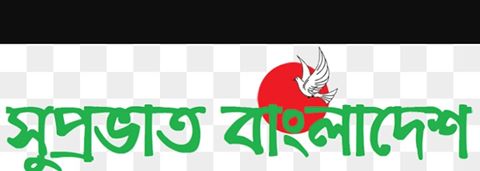 DrMd Akhtaruzzaman is feeling special with Dilruba Shewly and 7 others in Jessore, Khulna, Bangladesh.July 7 · Top of FormLikeShow more reactionsCommentShare35 Dilruba Shewly, Ramzan Ali and 33 others5 Shares18 CommentsComments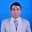 Abdul Amin দোস্ত তোমার সুন্দর তথ্যবহুল লেখা পড়ে খুবই ভাল লাগল। আসলে বর্তমান সরকারে আমলে কৃষিসহ বিভিন্ন অভুতপুর্ব উন্নতি হয়েছে। খাদ্যে স্বয়ংসম্পূর্ণ হয়েছে। দেশে ডিজিটালাইজেশান হয়েছে। আরও অনেক ক্ষেত্রেই প্রভুপুর্ব উন্নতি হয়েছে। তবে মানবধিকার প্রশ্নে অবনতি হয়েছে বল...See MoreLikeShow more reactions· Reply · 3· July 7 at 11:42am · EditedManage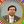 DrMd Akhtaruzzaman ধন্যবাদ দোস্ত। সমস্যা ছিল, সমস্যা অাছে, সমস্যা থাকবে। তা সত্বেও দেশ অনেক এগিয়েছে সন্দেহ সেই। আমরা ভালটুকুর প্রত্যাশা নিয়েই বাঁচতে চাই।
সেই সুদিনের প্রত্যাশায়।
দোস্ত তোমার কুইক রেসপন্সের জন্য ভীষণ খুশি। ভাল থেক।LikeShow more reactions· Reply · July 8 at 2:51pmManage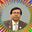 Write a reply...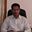 Md Monzurul Huda Beautiful effort. Thanks friend.LikeShow more reactions· Reply · 1· July 7 at 11:42amManageDrMd Akhtaruzzaman Thsnks friend. If you are happy I am also happy.LikeShow more reactions· Reply · 1· July 8 at 2:52pmManageWrite a reply...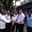 Brdb Jessore Jhikargacha · 7 mutual friends চমৎকার লিখেছেন। এত সময় কিভাবে ম্যানেজ করেন।LikeShow more reactions· Reply · 1· July 7 at 12:36pmManageDrMd Akhtaruzzaman ধন্যবাদ। যে রাধেঁ সে চুলও বাঁধে। আট আনার জীবন চার আনা ঘুমিয় কাটে। সেখান থেকে একটি সময় ধার নিলে বহু সময় পাওয়া যাবে।LikeShow more reactions· Reply · July 8 at 2:53pmManageWrite a reply...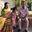 Sunil Chandra Mistry · 4 mutual friends I appreciate your article very much. Go ahead. Best wishes for youLikeShow more reactions· Reply · 1· July 7 at 4:06pmManageDrMd Akhtaruzzaman Thanks you so much sir. I am happy that you have gone through my entire write up.LikeShow more reactions· Reply · July 8 at 2:54pmManageWrite a reply...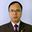 Ashoke Sharma একটু সময় লাগল পড়া শেষ করতে । তিন/চার বার কল/অতিথি আসায় পড়ার ধারাবাহিকতা বিঘ্নিত হয়েছে। তবে ব্যাকুল চিত্তে পড়া শেষ করার প্রচেষ্টায় ছিলাম। 
আমার উধৃতি দিয়ে আমারই পছন্দের বিষয়বস্তু ভিত্তিক লেখাটি অত্যন্ত তথ্যনির্ভর ও প্রয়োজনীয় উপাদানে ঠাসা। বিষয়টি নিয়ে তোমার সাথে আলোচনা করার ৩৮ ঘন্টার মাথায় ( যার মধ্যে ২৩ ঘন্টাই রাত) এরূপ বিশাল পরিমান গুরুত্বপূর্ন তথ্য সংগ্রহ , যাচাই , বিন্যাস এবং উপস্থাপন অতি দূরুহ একটি কাজ । অত্যাধিক একাগ্রতা , প্রচন্ড ধৈর্য , আর ব্যাক্তিগত যোগ্যতার সর্বোচ্চ প্রয়োগ ছাড়া এ ধরনের জনগুরুত্বপূর্ণ ও স্পর্শকাতর বিষয়ের উপর এত সুন্দর নিবন্ধ উপস্থাপন অসম্ভব ! আমি অভিভুত ! 
দেশের অভাবিত/ঈর্ষনীয় উন্নয়নের সুন্দর একটি চিত্র এঁকে ছোটখাট কিছু গুরুত্বপূর্ণ ব্যাত্যয়ের উল্লেখ পূর্বক করনীয় সম্পর্কে সুস্পস্ট দিকনির্দেশনা রয়েছে লেখাটিতে। 
সকলেই লেখাটি পড়ে অনেক দরকারী তথ্য ও তৃপ্তি পাবেন এবং লেখক হিসাবে তোমার প্রতি কৃতজ্ঞতাপাশে আবদ্ধ হবেন আরেকবার , এটাই আমার দৃড় বিশ্বাস । 

সবশেষে , দেশের ভাবমুর্তির জন্য মারাত্মক ক্ষতিকর দুএকটি বড় ধরনের ব্যাত্যয় উল্লেখ করতে চাই আমি। এর মধ্যে প্রথমেই আসবে বিরাট অঙ্কের অর্থ পাচার (বহুল আলোচিত সুইস ব্যাঙ্ক বা পানামা পেপার সংক্রান্ত আন্তর্জাতিক প্রচার ) যা দেশের উচ্চ পর্যায়ের (মহলবিশেষের) ভয়াবহ উন্নয়ন বা রাষ্ট্রবিরোধি ভূমিকার ইঙ্গিতবাহী। এক্ষেত্রে সরকারের বহুল উচ্চারিত জিরো টলারেন্স নীতির দৃশ্যমান প্রয়োগ অতি জরুরী। 

দ্বিতীয়ত: ভুক্তভোগি বা সমাজের জন্য অত্যন্ত অগ্রহনযোগ্য, মারাত্মক কষ্টদায়ক , সরকারের জন্য খুবই বিব্রতকর, আন্তর্জাতিক ক্ষেত্রে দেশের ভাবমুর্তি বিনষ্টের বড় কারণ ; বিচার বহির্ভূত হত্যাকান্ড বা নিখোজ হওয়ার সংখ্যাধিক্য। এটি সহনীয় সংখ্যায় হ্রাস করার জন্য সরকারের ( অন্যদেরও!) প্রচেষ্টা যথেষ্ট মাত্রায় জোরদার করা ছাড়া অন্য কোন পথ তো খোলা নাই। কারন এটি যদি না করা যায় তবে জাতি হিসাবে আমরা কতটা সভ্য (উন্নত) সে প্রশ্ন উত্থাপন বন্ধ করা যাবেনা। 

লেখাটি উপহার দেওয়ায় আমি খুবই খুশী। আন্তরিক ধন্যবাদ ও কৃতজ্ঞতা তোমার প্রতি।LikeShow more reactions· Reply · 2· July 8 at 3:22am · EditedManage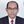 Nizam Uddin বন্ধু তোমাকে ধন্যবাদ। তুমি ড. আখতারকে দিয়ে চমৎকার একটা নিবন্ধ লেখানোর জন্যে। আখতার শুধু তোমার কাছের মানুষ নয়, সে আমারও খুব স্নেহধন্য এবং আমার বাড়ির কাছের মানুষও বটে। ভাল থাক দোস্ত।Like· Reply · 2· July 7 at 9:16pmManage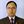 Ashoke Sharma তা দোস্ত পছন্দের কিছু লিখিয়ে নেওয়ার আছে বুঝি?Like· Reply · 1· July 8 at 12:03amManageDrMd Akhtaruzzaman দাদা( Ashoke Sharma), আপনি আমাকে এতটা প্রশংসা করেছেন, যা শুনে আমার একটু লজ্জ্বাবোধ হচ্ছে। এতটা প্রশংসা পাবার কি যোগ্যতা আমার আছে! আপনি বলার পরে ৩৮ ঘন্টার হিসেবে আমার মনে নেই, তার মধ্যে আবার ২৩ ঘন্টা রাত সেটাও মজার ব্যাপার। দাদা আপনি তো জানেন আমি যেটা মাথার মধ্যে নিই, সেটা দ্রুত শেষ করার চেষ্টা করি। এক্ষেত্রে তেমনটিই হয়েছে।
আপনার প্রত্যাশা পূরণ করতে পেরেছি তাতেই খুশি।
আপনি দুটো বিষয়ে আপনার উদ্বেগের কথা বলেছেন, সে ব্যাপারে নো কমেন্টস্ কারণ প্রজাতন্ত্রের কর্মে থেকে ঐ বিষয়ে মন্তব্য করা আইনের সুস্পষ্ট লঙ্ঘন। আপনি অবসরে গেছেন বলে বলতে পারেন কিন্তু আমি পারিনা।
এমন একটা স্পর্শকাতর বিষয় লিখতে যেয়ে আমাকে বারংবার আমার লৈখিক সীমাবদ্ধতার কথা ভাবতে হয়েছে।
দাদা আমার ব্যাপারে আপনার অসম্ভব ইতিবাচক মন্তব্য আর প্রশংসায় আমি ভীষণ ভীষণ খুশি!!Like· Reply · 1· July 8 at 3:11pm · EditedManageWrite a reply...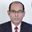 Nizam Uddin এক কথায় অসাধারণ লেখা। তুমি কিভাবে এতটা তথ্যবহুল লেখা লিখতর পারো, ভেবে পাচ্ছি না। তুমি মানুষ ভাল, তাই তোমার চিন্তা ও লেখাও বেশ পরিচ্ছন্ন। তোমার প্রচেষ্টা অব্যাহত রাখো, সফলতা আসবেই। তুমি যার অনুরোধে এই লেখাটি লিখেছো, সেই অশোক কুমার শর্মা আমার খুবই ভাল বন্ধু। আমার বন্ধুকেও ধন্যবাদ।LikeShow more reactions· Reply · 2· July 7 at 9:13pmManageDrMd Akhtaruzzaman অনেক অনেক ধন্যবাদ নিজাম ভাই, অনেক সুন্দর মন্তব্য করার জন্যে। আপনার পরামর্শ মেনে চলতে চেষ্টা করবো। জানি অশোক দা আপনার খুব ভাল বন্ধু।Like· Reply · July 8 at 3:14pmManageWrite a reply...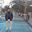 Abdul Malek · Friends with Md Ali Afzal and 4 others আনেক সুন্দর লিখেছেন।আনেক আনেক ধন্যবাদ, তবে একটি বিষয়ে দ্বিমত পোষন করি সেটা হল বেতন বাড়ার বিষয়ে।সাময়িক ভাবে মনে হতে পারে যে বেতন বেড়েছে, কিন্তুু দির্ঘমেয়াদে আসলে বেতন বাড়েনি বরং কমেছে।কারণ সিলেকশন গ্রেড থাকলে একজন ক্লাস ওয়ান অফিসার এর ১০ বছর পর ৯ম থেকে ৫ ম গ্রেডে যেতেন। যেটা আর সম্ভব নয়। আগে যেটা ১০ বছরে পাওয়া যেত এখন সেটা ১৫ বছর লাগবে। যদি ৫% হারে ইনক্রিমেন্ট বাড়ে।LikeShow more reactions· Reply · 1· July 7 at 10:28pmManageDrMd Akhtaruzzaman হ্যাঁ মালেক তুমি লেখাটা পড়েছ তাতে আমি খুশি। তুমি যে বিষয়ে আমার সাথে দ্বিমত পোষণ করেছো, সেটা তো আমার কথা নয়, সরকারি ভাষ্য। সরকারি সিদ্ধান্তের ব্যাপারে কোন বিরূপ মন্তব্য করার এখতিয়ার তোমার আমার কারুরই নেই। কারণ চাকুরি বিধিবিধানের কাছে আমরা দায়বদ্ধ। আম...See MoreLike· Reply · July 8 at 3:23pm · EditedManageWrite a reply...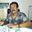 Prodip Biswas E xcellent comments. Thank you sir.LikeShow more reactions· Reply · 1· July 7 at 10:29pmManageDrMd Akhtaruzzaman Thanks prodip babu.Like· Reply · July 8 at 3:23pmManageWrite a reply...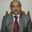 Saifuzzaman Khan আকতার তোমার তথ্য সহ চমৎকার লেখার জন্য ধন্যবাদ। তবে ডিম উৎপাদনের বৃদ্ধির তথ্যটি সঠিক হয়নি। বর্তমান সরকারের সময়ে ডিম উৎপাদনর দ্বিগুন হয়েছেLikeShow more reactions· Reply · 1· July 8 at 10:38pmManageDrMd Akhtaruzzaman ভাইজান ডিম উৎপাদের তথ্যটি আমাদের কৃষি তথ্য সার্ভিসের ওয়েবসাইট থেকে নেয়া, সুতরাং আমার কিছু করার নেই।Like· Reply · July 8 at 11:57pmManageWrite a reply...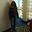 Dilruba Shewly OMG! You are absolutely mankind "hoiti toiti "! Yes I read that book! I have no knowledge to compete with you and that's why I'm so proud of you !!! So many ideas and information you have! Sometimes I just miss my country , want to work with you !!! Really Bangladesh is going to takeover the world day by day "it's a real dream of me"! So come on everyone ,we should have to be very responsible for develop our country! Thanks Akhtar for your rising voice for the next development steps of our country !!! Ashoke Sharma dada is right that you are the perfect channel to talking about that!LikeShow more reactions· Reply · 2· July 9 at 3:42am · EditedManageDrMd Akhtaruzzaman Initially I am so sorry for my late reply due to my personal involvement.
I don't have any language so that I can express my gratitude to you.You are my real good friend, always concern my topmost positive side. You are great!!
Do you think Am I a "hoiti toiti" for mankind?
You so generous!
Why will you be my competitor? If you have the writing like me, then you will never be evolve as my competitor.You don't have that qualities!!
I could think about the diversified areas of life.
I write the issues that I think in my own language of bangla
Ashoke Sharma dada is my icon of my write. He has lot of contributuon in my life.I am always grateful to my respected dada.
Ok. my friend, please wait for my next write up of another important social issues of BangladeshLike· Reply · 1· July 14 at 11:48pm · EditedManage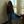 Dilruba Shewly Thanks Akhtar, my friend for your beautiful replying as it's late though 😊!!!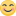 Like· Reply · 1· July 15 at 7:29amManageWrite a reply...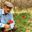 MD Abul Kashem Dostu Akhtar, I have read out your current feature. I am very much delighted by reading your systematic analytical & informative article.I think will be refference or documentation of the present Govt. In the article you have mentioned each & every srctor of Bangladesh except police & germents sectors .Some days ago , I erote an article about ' Success of Bangladesh in Agriculture one & half drcade'. There I mentioned many Indicators of our success in our Bangladesh.No begger in the country except some professional , people take sufficient food , nobody wrar tourned clothd , use more than one pair of shoes.and ............. so many aspect. But your writeup is very much systematic & professional. I m very happy & dlightful. Thanks again.LikeShow more reactions· Reply · 2· July 9 at 10:32amManageAshoke Sharma This type of detailed comment is highly important and necessary for self realization and satisfaction of your friend . Thank you very much for this beautifully written attractive comment.Like· Reply · 1· July 9 at 11:48amManageDrMd Akhtaruzzaman Thanks my friend MD Abul Kashem for your nice comments for my fb status. Yes, I didn't mention the development of police and garments sector.Yes there are also huge areas, I mentioned very few of them. Thanks for your such comments.Like· Reply · July 14 at 11:52pmManageWrite a reply...MD Abul Kashem I think itLikeShow more reactions· Reply · July 9 at 10:33amManageMD Abul Kashem So many DSCO of the country are our close friend. Except Akhtar a very of them are active in fb. They are passing hybernation period in the service. Actually merit can' t be covered up by any stress. Day day Akhtar's writing capacity is being opened freely.what he thinks come out with a beautiful writeup. Once he will be a good writer. It should be published in National News Paper as an intellectual writeup for the whole nation .This type strong neutral writeup will help the Govt. to analyse their problems & prospects in different dimensions. Hope for the best.LikeShow more reactions· Reply · 1· July 9 at 2:33pmManageDrMd Akhtaruzzaman My dear friend, you put two different comments regarding my single status. I am overwhelmed to know you great great enthusiastic comments.
I don't know whether my writing qualities are improving day by day.
As a witty readers, I slaute you. You and readers like you are my source of inspiration for my write up.
Again my heartfelt gratitude to you.
Wait for my another important social issue.Like· Reply · July 15 at 12:04amManageWrite a reply...MD Abul Kashem This type of strong ....LikeShow more reactions· Reply · 1· July 9 at 2:35pmManage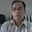 Abdur Rashid · 4 mutual friends Good write up.LikeShow more reactions· Reply · 1· July 9 at 8:24pmManageDrMd Akhtaruzzaman Thank you so much.Like· Reply · July 15 at 12:04amManageWrite a reply...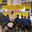 তোফাজ্জল হোসেন মানিক স্যর ভালো লাগছে আপনার লেখা। আর খারাপ লাগছে এই ভেবে কেই কেউ আপনাকে বিসেস কোন দলের অনুসারির তকমা দিয়ে দেবেনা তো?LikeShow more reactions· Reply · 1· July 9 at 10:12pmManageDrMd Akhtaruzzaman কি আর করা যাবে ভাই। সত্য কথা তো কখনো কখনো অপ্রিয় হয়ে থাকে। তবুও সত্যকে তো অস্বীকার করার উপায় নেই।Like· Reply · July 15 at 12:06amManageWrite a reply...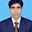 Sheikh Aminul Islam সকাল থেকে সন্ধ্যা, সন্ধ্যা থেকে রাত। এভাবে বদল হয় দিন রাতের, বদল হয় সমাজের, দেশের, সরকারের। সব মিলিয়ে বদল হয় উন্নয়নের। কৃষি থেকে তথ্য-প্রযুক্তি তথা মাঠ থেকে আকাশ পথ। এরই মাঝে আমাদের জীবনযাত্রার মানের পরিবর্তন। পরিবর্তন কখনো উন্নয়ন কখনো বা অনুন্নয়ন ঘটাতে পারে, সেটা দেশ-জাতি কিংবা সরকারের। উন্নয়নের জোয়ার বইয়েও যদি একটা অনুন্নয়নের ধক্কা লাগে তাহলে আমরা এমন "পাগলা" যে, 
"সু-প্রভাত বাংলাদেশ" থেকে কু-প্রভাত ব্যক্তি-দেশ বা সরকার বলা শুরু করি। কিন্তু আমরা এটা বুঝি না সব কিছু 'ঘটার' পিছনে বিশ্লেষণধর্মী অনেক দিক থাকে। তার ভেতর থেকে ২/১ টা খারাপ ধাক্কা ভালো কাজে লাগতেই পারে। স্যার আপনার চমৎকার বিশ্লেষণে কৃষি থেকে সমাজ ব্যবস্থা, বিএডিসি থেকে বেসরকারি সেবা'র সবমিলিয়ে সরকার বা দেশের উন্নয়ন বা অনুন্নয়নের তথ্যবহুল বর্ণনায় রাঙা রবি'র আলোয় "সু-প্রভাত বাংলার" চমৎকার একটা শুভকামনা রয়েছে। স্যার আপনার লেখা আমার সব সময় ভালোলাগে। সত্য কথা কি, এপথে এনেছেন আপনি। ভালো লেখেন তাই পড়তে ভালোলাগে। সুন্দর টপিক্সের উপর চমৎকার সুন্দর লেখা পোষ্ট করে পাঠককুলকে জানার সুযোগ করে দেওয়ার জন্য আপনাকে ধন্যবাদ স্যার। সাথে সাথে অশোক স্যার কেও ধন্যবাদ জটিল হলেও সুন্দর টপিক্স সিলেকশানের জন্য।LikeShow more reactions· Reply · 2· July 10 at 9:45amManageDrMd Akhtaruzzaman ধন্যবাদ আমিনুল বরাবরের মত সুন্দর সাবলীল ভাষায় তোমার চমৎকার মন্তব্য করার জন্যে। এখানে আমার কৃতিত্ব অর্ধেক আর বাকিটা আমার অশোক স্যারের।
কদিন টপমোস্ট ব্যস্ত থাকার কারণে ফেসবুকে সময় দিতে পারিনি। ভাল থেক।
আমার নতুন স্ট্যাটাসের অপেক্ষায় থাকো। আগামীদিন পোস্ট করতে পারি।Like· Reply · 1· July 15 at 12:14amManageWrite a reply...Muhammud Hijbul Hossen স্যার আপনার লেখাটা খুব সুন্দর হয়েছেLikeShow more reactions· Reply · July 15 at 8:46amManage